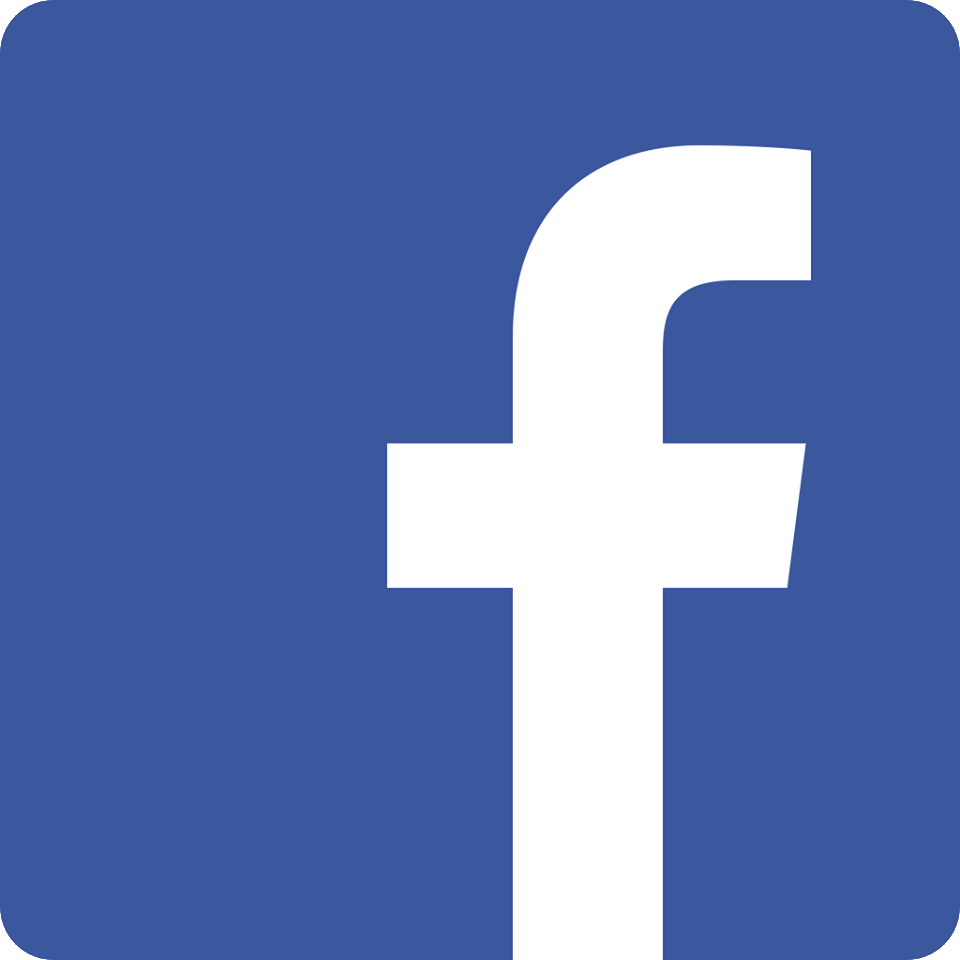 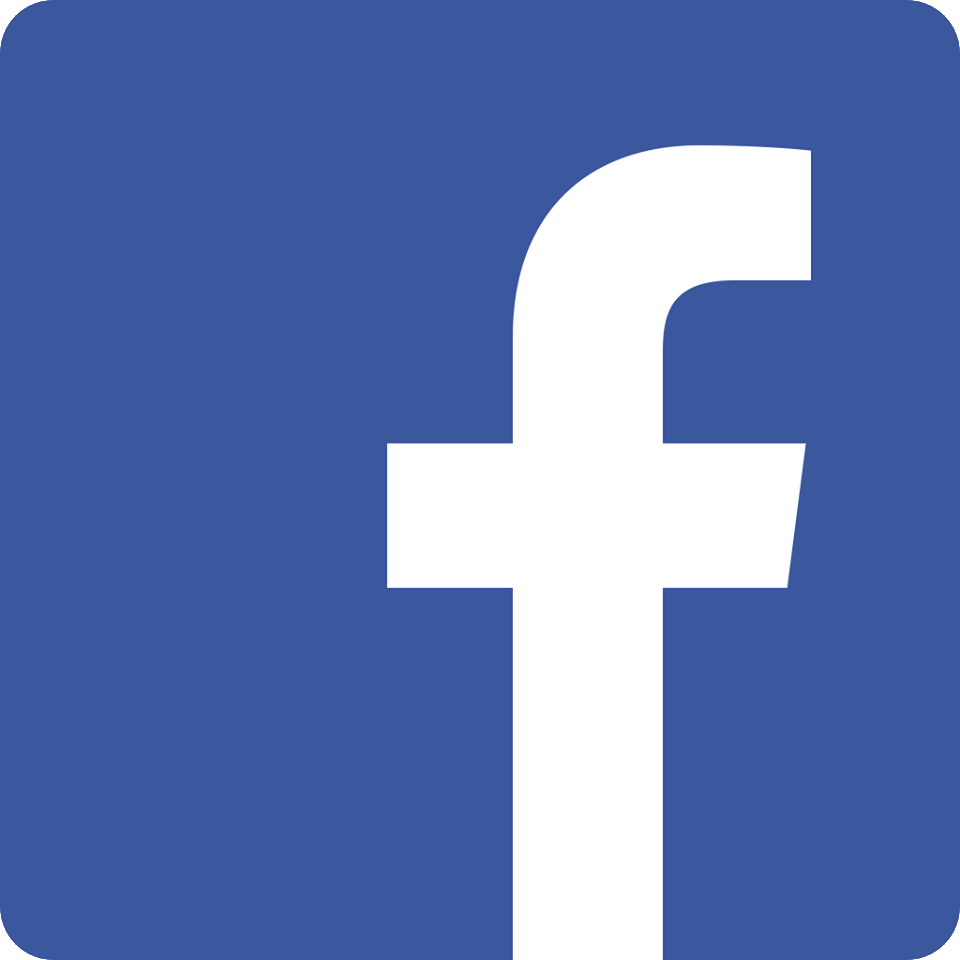 BECOME A FRIEND OF CULLOMPTON ARTS HOUSECullompton Arts House is a registered charity aiming to promote and support all of the Arts, in Cullompton and the wider Culm valley area.As a not-for-profit organisation we rely on support within the community to enable us to organise and promote as many events and activities as we can.BENEFITS OF BEING A FRIEND Be kept informed through information and invitations to a wide range of artistic activities in the local area. Discounted ticket prices to our events, including exhibitions, workshops and classes, performances and activities, along with regular updates.As an exhibiting Artist, you can: Exhibit additional artwork, and at a reduced cost. Promote yourself and your work through our website.   ALL FOR AN ANNUAL DONATION OF JUST £10.00   APPLY WITH YOUR DETAILS BELOWNOTE: By signing this form, you consent to be added to the Cullompton Arts House mailing list.  Your data will not be shared with third parties without your prior agreement.  Please refer to the CAH Privacy Policy for full details on how we may use your data (http://www.cullomptonartshouse.org/Resource/).Selected method of payment: Cash ☐ / Cheque ☐ / BACS ☐ / Other ☐, specify: _________________Payable to: CULLOMPTON ARTS HOUSEBank: Co-Operative Bank	Sort Code: 08-92-99	Account No.: 65780239Name:Address:Telephone:Mobile:Home:Email:Signature:Date: